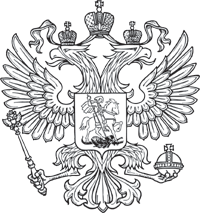 МИНИСТЕРСТВО ОБРАЗОВАНИЯ  ТВЕРСКОЙ ОБЛАСТИМуниципальное бюджетное общеобразовательное учреждение  Земцовская средняя общеобразовательная школа172508, Тверская область, Нелидовский район, п.Земцы,ул.Матросова,34 А. Телефоны: 8 (48266) 23507, 23508ИНН 6912006522, КПП 691201001, ОКПО 40745684, Лицензия 69Л01 №0000955, рег.№19 от 05.02.2015г.,Свид.о гос.аккредитации 69А01 №0000054 рег.№10 от 18.02.2013г. 									Утверждаю: 									Директор Земцовской школы									_____________ А.Б.Хозяинова									01.09.2015г.ИНСТРУКЦИЯПорядок экстренней эвакуации пассажировпри дорожно-транспортных происшествияхдля водителей автобусов, занятых на перевозке детейПри   возникновении     дорожно-транспортного     происшествия,  угрожающего жизни и   здоровью пассажиров, ответственность за обеспечение их экстренной эвакуации из салона автобуса возлагается на водителя. Водитель автобуса обязан:остановить автобус, затормозить его ручным тормозом, без промедления выключить  двигатель и открыть все двери салона;руководить совместно с лицом, сопровождающим школьников, эвакуацией пассажиров из салона автобуса;дать команду пассажирам, исходя из степени угрожающей опасности, о порядке эвакуации из автобуса, создающем наиболее благоприятные условия и исключающем панику.Для пассажиров автобуса команда об эвакуации должна предусматривать:разделение пассажиров, начиная с середины салона, на две группы и направление выхода для каждой группы через ближайшую дверь;первоочередной выход пассажиров, находящихся в накопительных площадках и в проходах между сиденьями;выход пассажиров, получивших травму, инвалидов и детей;выход остальных пассажиров. Для пассажиров автобусов, имеющих только один выход, команда об эвакуации  должна предусматривать первоочередной выход пассажиров, получивших травму,  инвалидов и пассажиров с детьми, а затем выход пассажиров, начиная с задних мест  салона автобуса.В случаях, когда по характеру дорожно-транспортного происшествия (опрокидывание автобуса, пожар в салоне и др.) отсутствует возможность открыть двери,   или эвакуация через двери не обеспечивает спасения всех пассажиров, водитель автобуса	дает команду пассажирамоткрыть люки,вынуть из креплений у окон имеющиеся специальные молоточки, разбивать ими стекла и проводить эвакуацию из салона через люки, оконные проемы, оказывая друг другу всевозможную помощь.В случае, если автобус не оборудован специальными молоточками, водитель передает пассажирам наличные средства для уничтожения стекол, оконных проемов салона (молотки, монтировки, гаечные ключи и др.) и лично участвует в эвакуации пассажиров из автобуса, а также - организует по окончании эвакуации пассажиров оказание первой помощи пострадавшим, вызов "Скорой медицинской помощи" и сотрудников ГИБДД, отправку нуждающихся  в ближайшее лечебное учреждение и использует для этих целей все наличные на месте происшествия и проходящие мимо транспортные средства. ______________       ______________      _____________________          (дата)                      (роспись)                   (фамилия И.О.)